АДМИНИСТРАЦИЯ ТУЖИНСКОГО МУНИЦИПАЛЬНОГО РАЙОНА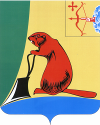 КИРОВСКОЙ ОБЛАСТИПОСТАНОВЛЕНИЕО внесении изменений в постановление администрации Тужинского муниципального района от 08.05.2013 № 244В  соответствии с Федеральным законом от 27.07.2010 №210-ФЗ «Об  организации предоставления государственных и муниципальных услуг», Федеральным законом от 21.07.2014 № 264-ФЗ «О внесении изменений в Федеральный закон «О рекламе» администрация Тужинского муниципального района ПОСТАНОВЛЯЕТ:Внести в постановление администрации Тужинского муниципального района  от 08.05.2013 № 244, которым  утвержден административный регламент предоставления муниципальной услуги «Выдача разрешения на установку рекламных конструкций на территории муниципального образования Тужинский муниципальный район и аннулирование таких разрешений» (далее – Административный регламент) следующие изменения:1.1. Пункт 2.7 Административного регламента изложить в следующей редакции: «2.7. Недопущение требования от заявителя предоставления документов, информации, не предусмотренных нормативными правовыми актами, регулирующими предоставление муниципальной услугиЗапрещается требовать от заявителя:1) представления документов и информации или осуществления действий, представление или осуществление которых не предусмотрено нормативными правовыми актами, регулирующими отношения, возникающие в связи с предоставлением государственных и муниципальных услуг;2) представления документов и информации, в том числе подтверждающих внесение заявителем платы за предоставление государственных и муниципальных услуг, которые находятся в распоряжении органов, предоставляющих государственные услуги, органов, предоставляющих муниципальные услуги, иных государственных органов, органов местного самоуправления либо подведомственных государственным органам или органам местного самоуправления организаций, участвующих в предоставлении предусмотренных частью 1 статьи 1  Федерального закона от 27.07.2010 №210-ФЗ «Об  организации предоставления государственных и муниципальных услуг» (далее –Федеральный закон), в соответствии с нормативными правовыми актами Российской Федерации, нормативными правовыми актами субъектов Российской Федерации, муниципальными правовыми актами, за исключением документов, включенных в определенный частью 6 статьи 7 Федерального закона перечень документов. Заявитель вправе представить указанные документы и информацию в органы, предоставляющие государственные услуги, и органы, предоставляющие муниципальные услуги, по собственной инициативе;3) осуществления действий, в том числе согласований, необходимых для получения государственных и муниципальных услуг и связанных с обращением в иные государственные органы, органы местного самоуправления, организации, за исключением получения услуг и получения документов и информации, предоставляемых в результате предоставления таких услуг, включенных в перечни, указанные в части 1 статьи 9 Федерального закона.1.2. Абзац 7 пункта 2.9 изложить в следующей редакции:«нарушение требований, установленных частями 5.1,5.6,5.7 Федерального закона «О рекламе», либо признание недействительными в соответствии с законодательством Российской Федерации результатов аукциона или конкурса».2. Настоящее постановление вступает в силу с момента опубликования в Бюллетене муниципальных нормативных правовых актов органов местного самоуправления Тужинского муниципального района Кировской области3. Контроль за выполнением настоящего постановления оставляю за собой.Глава администрации Тужинского муниципального района                 Е.В. Видякина28.08.2014№376пгт Тужапгт Тужапгт Тужапгт Тужа